Bil. Math(G8) worksheet 2: trapezium         Name:           Score:            As in the graph, in trapezium ABCD, . Prove that  is an equilateral triangle.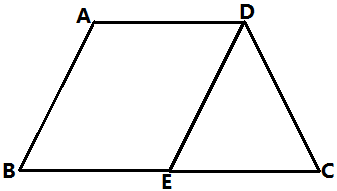 As in trapezium ABCD, , E is the middle point of BC,  with foot of perpendicular M, N. Prove that EM=EN.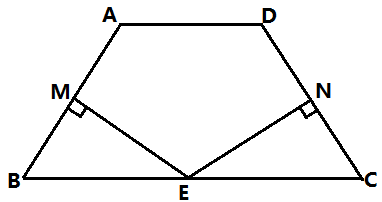 As in trapezium ABCD, , CA bisects  and intersects with the extension of BC at E, . Prove that AB=DC.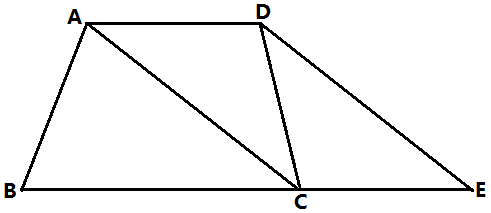 In isosceles trapezium ABCD, , E,F are two points on AB, AE=BF, DE and CF are intersecting at O.Prove that OE=OFIf EF=CD, join DF, CE, what kind of special quadrilateralDCEF is ? Prove your statement.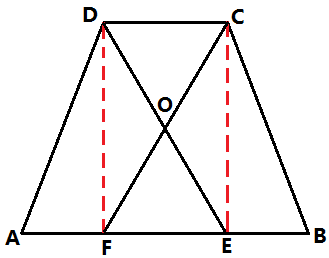 In trapezium ABCD, , E is the middle point of DC, if AE=BE, then is ABCD an isosceles trapezium? Prove your statement.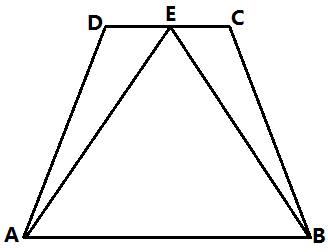 ABCD is an isosceles trapezium,  is a point on AD, F is a point on AB, AE=BF. Compare the length of CE and DF.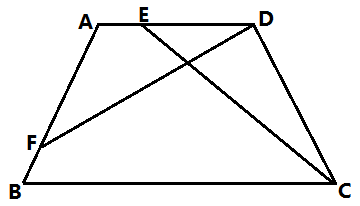 As in the graph, in ,  with foot of perpendicular D,E. Join DE. Prove that BCDE is an isosceles trapezium.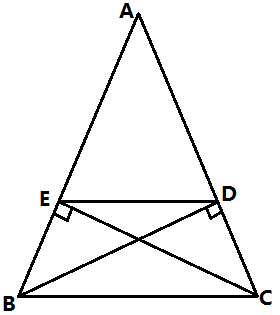 ABCD is a rhombus,  and intersects with the extension of AB at E. Prove that AECD is an isosceles trapezium.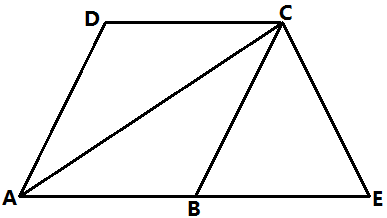 